
A Description of a Godly Mother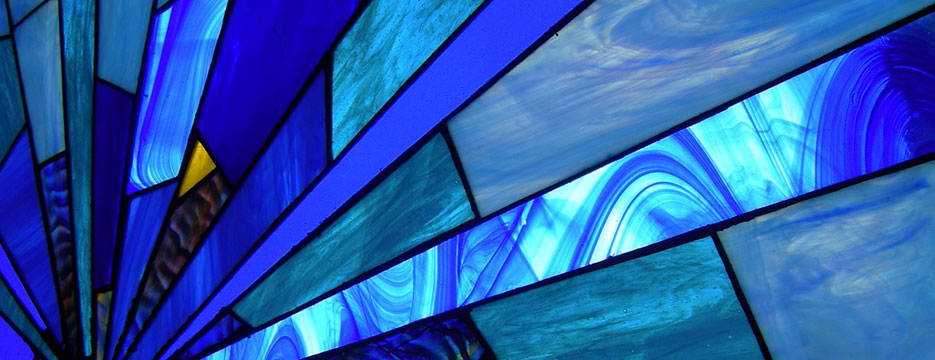 Exodus 2:1-10Mothers’ Day 2020Dr. Bradford Laubinger	 May 10, 2020
Introduction: The Bible teaches us these two descriptions of a godly mother. Notes:A godly mother’s heart will be one of _______________. Vv. 1-7Faith to _________________ God’s potential in her child(ren). Vv. 1-3Faith to _________________ God with her child(ren). v. 4Notes:A godly mother’s faith will be one of ___________________. Vv. 8-10Submission to accept God’s ______________ for her in her child(ren)’s life. V. 9Submission to give the _______________________ to God when He calls. V. 10 NOTES: